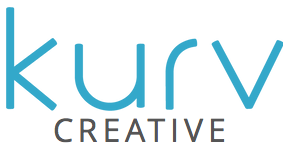 Caroline Andrews - An imaginative, versatile, creative Graphic Designer• 20+ years experience of working in busy, successful design environments. 
• Uses initiative and enthusiasm to achieve positive results.• Thorough understanding of print production and product development stages.• Good communication and interaction with people at all levels.• Excellent written and verbal English language skills and attention to detail.• Well organised and adaptable, can manage several simultaneous projects.• Has the ability to work well in a team environment and to motivate others with ideas.• Optimistic, dedicated and ready for new challenges...Date of birth: 28.05.1975Address: 75 Hill Park, Dudleston Heath, Ellesmere, Shropshire SY12 9LB, U.K.Mobile: +44 (0) 7415 208939E-mail:  caz@kurvcreative.comWeb: www.kurvcreative.comOther:  Full clean driving licenceEmployment History:Kurv Creative 2018 – presentFreelance Creative Senior Graphic Designer & ArtworkerResponsibilities:• Working with small start-up businesses, multi-national companies and design agencies specializing in innovative FMCG product design, eye-catching packaging and in-store POS.Kokomo Studio 2014 – 2018An award winning market leader in licensed toiletries in both Health & Beauty and Seasonal Gift Sectors. Renowned for designing innovative products for children, teenagers and adults in some of the most exciting brands available.Senior Creative Graphic Designer & ArtworkerResponsibilities:• To work within a small studio team, engaging with other designers, product development team and creative director.• To be an imaginative, lateral thinker and demonstrate creativity.• To design innovative products and stylish packaging within the constraints of licensor style guides, production time scales 
   and development costings.• To create concept visuals, mood boards and prototypes for sales presentations and licensor approval.• To have an awareness of popular culture, style trends and think outside the box • To understand the print process and to be aware of production manufacturing techniques and finishes, such as 3D plastic      tooling, labelling techniques and QA product testing requirements.• To create and distribute accurate print-ready artwork to Far East suppliers within tight deadlines for production schedules.• To liaise with multi-national brand licensing companies such as EOne, Hasbro, Mattel and Nickleodeon and build long term 
   successful working partnerships.Major Achievements:• Commended by Creative Director for innovative design concepts and project delivery turnaround.• Becoming proficient in Word Press to develop and maintain the Kokomo Studio Website. • Designing and maintaining all Kokomo Studio Sales Presenter Catalogues 2014-2018. • Responsible for creating and managing content of the Kokomo Studio YouTube channel.Freelance Creative Graphic Designer & Artworker 2009 – 2014Responsibilities:• Working with design agencies specialising in brand creation & development, creating innovative FMCG product, 
   packaging design and marketing materials.Grosvenor (a division of Hasbro UK Ltd) 1997 - 2008A Health and Beauty company that specialised in licensed toiletries, cosmetics, gifting and accessories.Graphic Designer & ArtworkerResponsibilities:• To work within a studio team of 8 creative people, engaging with other designers, studio manager and creative director.• To be an imaginative, lateral thinker and demonstrate creativity.• Have an awareness of popular culture and style trends.• Create concept visuals, mood boards and prototypes for presentations and for licensor approval.• To design innovative products and eye-catching packaging within the 
   constraints of licensor style guides, production time scales and development costings.• To design in-store POS/FSDU’s and to have a flair for visual merchandising display techniques.• To understand the print process and to be aware of product manufacturing techniques and finishes.• To create accurate artwork for all products and packaging.• Distribute finished artwork to Far East suppliers within tight deadlines for production schedules.Major Achievements:• Commended by Creative Director for project delivery turnaround and general work efficiency.• My design concepts personally chosen by Gok Wan and Channel 4 as the preferred style for the creation of  the ‘How to Look Good Naked” 2009 Toiletry Range.• Responsible for client liaison with Mattel Inc. during the design process of Barbie 2008-9 Toiletry Range.• Appointed lead designer for the Playboy 2008 Toiletry Range - from concept through to finished artwork.• Responsible for design and artwork of all brands of licensed character hair accessories from 1998 – 2005.Madge Networks Ltd 1996 - 1997An originator of network management software including ATM, Ethernet, ISDN and high-speed token ring technology.Position held: Graphic DesignerResponsibilities:• Successfully made the transition from University to working life in a busy professional design department, 
   gained further knowledge of the print/production process and engaged with new colleagues.• Worked alongside the senior designer and marketing manager to create internal and external corporate literature,     packaging design, catalogue sheets, promotional material and sales incentive brochures.Education:• 1993 to 1996 - University of Portsmouth - BA (Hons) in Art, Design & Media - specialising in Typography• 1991 to 1993 - The Royal School, Bath - 3 A-Levels in Art, French and GermanSoftware skills:• Adobe Photoshop CC• Adobe Illustrator CC• Adobe InDesign CC• Microsoft Word• Microsoft PowerPoint• Microsoft Excel• WordPress • Wix Hobbies and Interests:I enjoy being inspired by all types of art, history and design. I love interior design, architecture, gardening and being in the great outdoors with my family. I have a great sense of humour and love to socialise, dance and listen to live music.References available upon request